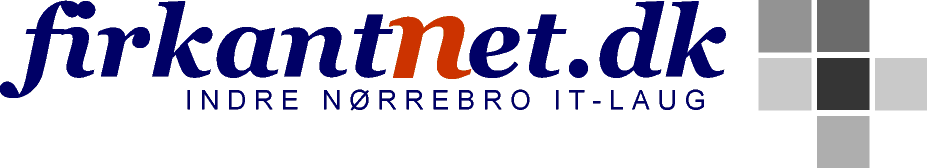 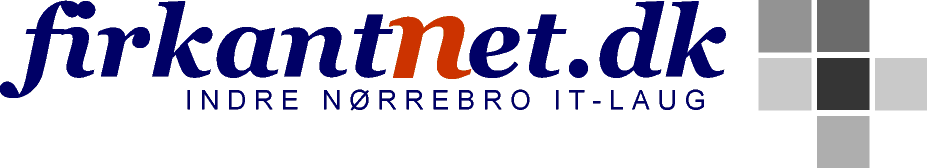 Bestyrelsesmøde - referatTirsdag den 6. september 2016 kl. 19.30 i Mødestedet, Blågårds Plads 23 DagsordenStatus på implementering af ny aftale med YouSeeEvaluering af overgang til YouSee’s overtagelse af kundeforhold og drift på tv-området, herunder økonomi.Bestyrelsen havde ikke noget at bemærke direkte vedr. kundeforholdet individuelt, bortset fra tilmeldingsprocedurens langsommelighed.Det er oplyst, at der er under 900 tilmeldinger af de ca. 1.600, der har været før YouSee overtog det individuelle kundeforhold. YouSee har derfor udskudt effektueringen af pakkevalget, så alle fortsat har den store pakke.Bestyrelsens holdning er, at det overordnet er YouSee’s problem således, at YouSee må lukke for signalerne, hvis man ikke fortsat vil levere den store pakke til alle uanset betalingen.YouSee bedes dog venligst orientere om tidspunkt for effektuering.Bestyrelsen blev oplyst om, at der på serviceaftalen med Dansk KabelTV er bindingsperiode året ud. fsb har dog aftalt med DKTV, at firmaet har fjernet filtrene u/b.Bestyrelsen finder ikke dette i overensstemmelse med aftale omkring YouSee’s overtagelse af det individuelle kundeforhold. Det er bestyrelsens opfattelse, at service af antenneanlægget ville overgå til YouSee samtidig med kundeforholdet pr. 1. juni 2016, samt at fjernelse af filtre var lauget uvedkommende.Økonomispørgsmålene tages med til møde med fsb om administrationsaftale, jf. pkt. 5.DriftTV – se punkt 1Internet – ingen bemærkningerTelefoni – ingen bemærkningerGenerelt – ingen bemærkningerOrientering fra ParknetOrientering fra Kræsten:Parknet overgår fra månedlige bestyrelsesmøder til kvartalsvise møder.Alle medlemmer af Parknets bestyrelse er indbudt til kursus om bestyrelsesansvar.Firkantnets hjemmesidePlan for opdatering og vedligeholdelse.Der arrangeres et minikursus for Jørgen, Fadel, Kræsten og Bo, samt evt. andre interesserede.Det planlægges afholdt ifm. med bestyrelsesmødet torsdag den 6. oktober, kl. 17.30 Mødestedet.Revision af administrationsaftale med fsbGældende aftale er medsendt indkaldelsen.Kræsten oplyste, at fsb er i færd med at udarbejde en revideret administrationsaftale.Der søges arrangeres et møde mellem fsb og laugets formandskab i starten af uge 40 inden bestyrelsesmødet den 6. oktober.Udkast til revideret administrationsaftale bedes fremsendt til formandskabet senest fredag i uge 39.MeddelelserIngen bemærkninger.MødeplanEventueltEsam kommer med forslag til nytårskur til oktobermødet.Ellers ingen bemærkninger.Deltagere:Birna R. Jónsdóttir (BRJ)	fsb BlågårdenEsam Rashwan (ER)	fsb Blågården Kræsten Bischoff (KB)	A/B Peblinge Dossering 24Majeed Shadkam (MS)	fsb BlågårdenThomas Nielsen (TN) 	A/B Pedersen Bøeghs GårdBo Langgaard (BL)	fsb Boligkontoret Indre Nørrebro Afbud:Erik Damsager (ED)	DAB MurergårdenJørgen Kristensen (JK)	A/B Slotsgade 72016Tirsdag6. septemberKl. 19.30Kl. 19.30BestyrelsesmødeTorsdag6. oktoberKl. 19.30Kl. 19.30BestyrelsesmødeOnsdag30. novemberKl. 19.30Kl. 19.30Bestyrelsesmøde2017Fredag13. januarKl. 18.00Kl. 18.00Bestyrelsesmøde og middagMandag6. martsKl. 19.30Kl. 19.30BestyrelsesmødeTorsdag20. aprilKl. 19.30Kl. 19.30BestyrelsesmødeOnsdag31. majKl. 19.00Kl. 19.00Møde i valgkollegierKl. 19.30Kl. 19.30GeneralforsamlingOnsdag14. juniKl. 19.30Kl. 19.30Konstituerende bestyrelsesmøde